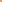 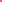 TermDefinitionExampleLots of, groups ofEqual groups of amounts  7 lots of 5 = 35X, times, multiply, multiplied byCombining sets of equal groupsRepeated addition5 + 5 + 5 + 5 + 5 + 5 + 5 = 357 lots of 5  = 357 x 5 = 5Repeated additionCounting equal groups in 2s, 5s or tens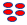 ProductThe result of multiplying two numbers together4 X 8 = 32ArrayRectangular arrangements to show equal groups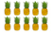 TermDefinitionDefinitionExampleColumnObjects lined top to bottom. Objects lines form left to rightObjects lined top to bottom. Objects lines form left to rightColumn.               RowRowObjects lined top to bottom. Objects lines form left to rightObjects lined top to bottom. Objects lines form left to rightColumn.               RowDoubleTotal of two sets of the same amountTotal of two sets of the same amountDouble 4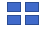 HalfDivide the amount into two equal sets.Divide the amount into two equal sets.Half of 8MultipleWhat is created after multiplying the number by a whole number.What is created after multiplying the number by a whole number.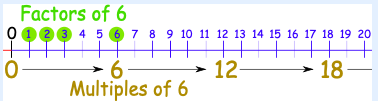 FactorWhat is multiplied to get the numberWhat is multiplied to get the numberInstructional VocabularyInstructional VocabularyInstructional VocabularyInstructional VocabularyCarry on, Continue, RepeatCarry on, Continue, RepeatDescribe the pattern, describe the ruleDescribe the pattern, describe the ruleWhat comes next? PredictWhat comes next? PredictWhat would we try next? How did you work it out?What would we try next? How did you work it out?Pattern, puzzle,Pattern, puzzle,Number sentence, equationNumber sentence, equationCalculation, calculate, mental calculationCalculation, calculate, mental calculationSign, symbol, equationSign, symbol, equationPrevious tables learnt so far2 x table                     5 x table3 x table                     6 x table                  4 x table                     8 x table9 x table1 x 9 = 9                      7 x 9= 632 x 9 = 18                    8 x 9= 723 x 9  = 27                   9 x 9= 814 x 9 = 36                  10 x 9 = 905 x 9 = 45                  11 x 9 = 996 x 9 = 54                  12 x 9= 10810 x biggerUnderstanding of place value to make numbers ten times bigger.    By multiplying by 10 the value of digits increases by 10.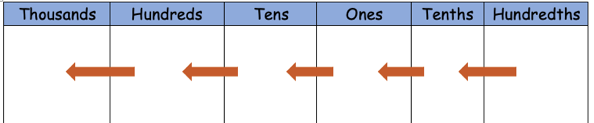 11 x table1 x 11 = 11                       7 x 11 = 772 x 11 = 22                       8 x 11 = 883 x 11 = 33                       9 x 11 = 994 x 11 = 44                     10 x 11 = 1105 x 11 = 55                     11 x 11 = 1216 x 11 = 66                     12 x 11 = 1327 x table 1 x 7= 7                       7 x 7= 492 x 7 = 14                    8 x 7= 563 x 7  = 21                   9 x 7= 634 x 7 = 28                  10 x 7 = 705 x 7 = 35                  11 x 7 = 776 x 7 = 42                  12 x 7 = 8412 x table1 x 12 = 12                       7 x 12 = 842 x 12 = 24                       8 x 12 = 963 x 12 = 36                      9 x 12 = 1084 x 12 = 48                      10 x 12 = 1205 x 12 = 60                      11 x 12 = 1326 x 12 = 72                      12 x 12 = 144